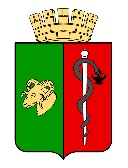 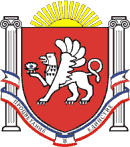 ЕВПАТОРИЙСКИЙ ГОРОДСКОЙ СОВЕТРЕСПУБЛИКИ КРЫМР Е Ш Е Н И ЕII созыв                                             Сессия №7011.08.2023                                   г. Евпатория                                            №2-70/1О внесении изменений в Устав муниципального образования городской округ Евпатория Республики Крым          В соответствии со ст. ст. 28, 35, 44 Федерального Закона Российской Федерации                          от 06.10.2013 №131-ФЗ «Об общих принципах организации местного самоуправления в Российской Федерации», Федеральным законом от 08.07.2005 №97-ФЗ «О государственной регистрации уставов муниципальных образований»  (с изменениями), ст.27 Закона Республики Крым от 21.08.2014 №54-ЗРК  «Об  основах местного самоуправления в Республике Крым»,  с целью приведения положений Устава муниципального образования городской округ Евпатория Республики Крым в соответствие с изменениями, внесенными в федеральные законы и законы Республики Крым, необходимости дополнения положений Устава нормами полномочий органов местного самоуправления при осуществлении отдельных государственных полномочий, принимая во внимание заключение от 02.08.2023 по результатам публичных слушаний по проекту решения Евпаторийского городского совета «О внесении изменений в Устав муниципального образования городской округ Евпатория Республики Крым», состоявшихся 31.07.2023,-городской совет РЕШИЛ:1. Внести изменения в Устав муниципального образования городской округ Евпатория Республики Крым, принятый решением Евпаторийского городского совета Республики Крым I созыва от 07.11.2014 № 1-4/14 «О принятии Устава муниципального образования городской округ Евпатория Республики Крым». Прилагается. 2. Председателю Евпаторийского городского совета:- в течение 15 дней со дня принятия направить изменения в Устав муниципального образования городской округ Евпатория Республики Крым на государственную регистрацию в Управление Министерства юстиции России по Республике Крым. - после проведения государственной регистрации опубликовать (обнародовать) настоящее решение в газете муниципального образования городской округ Евпатория Республики Крым «Евпаторийская здравница» и разместить на официальном сайте Правительства Республики Крым – http://rk.gov.ru в разделе: муниципальные образования, подраздел – Евпатория, Устав муниципального образования городской округ Евпатория Республики Крым,  а также на официальном сайте муниципального образования городской округ Евпатория Республики Крым – http://my-evp.ru  в разделе: Устав в информационно-телекоммуникационной сети общего пользования.- в течение 10 дней со дня официального опубликования (обнародования) данного решения направить в регистрирующий орган сведения об источнике и о дате официального опубликования (обнародования) для включения указанных сведений в государственный реестр уставов муниципальных образований субъекта Российской Федерации.3.Настоящее решение вступает в силу со дня обнародования на официальном портале Правительства Республики Крым – http://rk.gov.ru в разделе: муниципальные образования, подраздел – Евпатория, а также на официальном сайте муниципального образования городской округ Евпатория Республики Крым – http://my-evp.ru  в разделе Документы, подраздел – Документы  городского совета в информационно-телекоммуникационной сети общего пользования.4. Контроль за исполнением настоящего решения возложить на комитет Евпаторийского городского совета по вопросам местного самоуправления, нормотворческой деятельности и регламента. Председатель Евпаторийского городского совета 			                                    Э.М. Леонова Приложение к решению                                                                                       Евпаторийского городского совета                                                                                       Республики Крым				        от 11.08.2023 №2-70/1Изменения в Устав муниципального образованиягородской округ Евпатория Республики Крым 1. Пункт 5 части 1 статьи 10 Устава дополнить словами «(за исключением перераспределенных полномочий в соответствии с Законом Республики Крым от 30.10.2020 № 122-ЗРК/2020 «О перераспределении отдельных полномочий в области осуществления дорожной деятельности (по проектированию, строительству, реконструкции, капитальному ремонту, ремонту автомобильных дорог) между органами местного самоуправления муниципальных образований в Республике Крым и органами государственной власти Республики Крым»)»; 2. Пункт 29 части 1 статьи 10 Устава дополнить словами (за исключением перераспределенных полномочий в соответствии с Законом Республики Крым от 26.12.2018 № 557-ЗРК/2018 «О перераспределении полномочий в области градостроительной деятельности между органами местного самоуправления муниципальных образований в Республике Крым и органами государственной власти Республики Крым»)»; 3. Статью 10 Устава дополнить частью 2 следующего содержания:«2. Отдельные полномочия по решению вопросов местного значения: 1) в области осуществления дорожной деятельности осуществляет Министерство транспорта Республики Крым в соответствии с Законом Республики Крым от 30.10.2020 № 122-ЗРК/2020 «О перераспределении отдельных полномочий в области осуществления дорожной деятельности (по проектированию, строительству, реконструкции, капитальному ремонту, ремонту автомобильных дорог) между органами местного самоуправления муниципальных образований в Республике Крым и органами государственной власти Республики Крым»; 2) в области градостроительной деятельности осуществляет Министерство жилищной политики и государственного строительного надзора Республики Крым в соответствии с Законом Республики Крым от 26.12.2018 № 557-ЗРК/2018 «О перераспределении полномочий в области градостроительной деятельности между органами местного самоуправления муниципальных образований в Республике Крым и органами государственной власти Республики Крым».»;     4. Устав дополнить статьей 12.2. следующего содержания:«Статья 12.2. Деятельность органов местного самоуправления городского округа в части осуществления отдельных государственных полномочийПолномочия органов местного самоуправления, установленные федеральными законами и законами Республики Крым, по вопросам, не отнесенным в соответствии с Федеральным законом от 06.10.2003 № 131-ФЗ «Об общих принципах организации местного самоуправления в Российской Федерации» к вопросам местного значения, являются отдельными государственными полномочиями, передаваемыми для осуществления отдельных государственных полномочий органами местного самоуправления.Финансовое обеспечение отдельных государственных полномочий, переданных органам местного самоуправления муниципального образования городской округ Евпатория Республики Крым, осуществляется только за счет предоставляемых местному бюджету субвенций из соответствующих бюджетов.Органы местного самоуправления муниципального образования городской округ Евпатория Республики Крым имеют право дополнительно использовать собственные  материальные ресурсы и финансовые средства для осуществления переданных им отдельных государственных полномочий в случаях и в порядке, установленных Евпаторийским городским советом.Решение о дополнительном использовании собственных материальных ресурсов и финансовых средств для осуществления органами местного самоуправления городского округа Евпатория переданных им отдельных государственных полномочий принимается Евпаторийским городским советом в случае наличия соответствующих материальных ресурсов и финансовых средств.Объем средств местного бюджета, направляемый на дополнительное финансирование отдельных государственных полномочий, утверждается решением Евпаторийского городского совета о местном бюджете (внесении изменений в бюджет) на соответствующий год.       3.Органы местного самоуправления муниципального образования городской округ Евпатория Республики Крым несут ответственность за осуществление отдельных государственных полномочий в пределах, выделенных муниципальному образованию городской округ Евпатория на эти цели материальных ресурсов и финансовых средств.»;      5.Пункт 13 части 2 статьи 40 Устава исключить;       6.Пункт 71 статьи 40 Устава изложить в следующей редакции: «71) установление памятных дат – дней, связанных с важнейшими историческими событиями муниципального образования городской округ Евпатория в соответствии с порядком, утвержденным решением Евпаторийского городского совета;»;7. Статью 40 Устава дополнить пунктом 72 следующего содержания: «72) иные полномочия, отнесенные федеральными законами, законами Республики Крым к компетенции представительных органов городских округов.»;         8. Часть 2 и 3 статьи 46 Устава изложить в следующей редакции:        «2. Председателю Евпаторийского городского совета Республики Крым предоставляется ежегодный отпуск с сохранением денежного вознаграждения, размер которого определяется в порядке, установленном трудовым законодательством для исчисления средней заработной платы.       3. Порядок и условия предоставления дополнительного оплачиваемого отпуска за ненормированный рабочий день председателю Евпаторийского городского совета Республики Крым определяются представительным органом муниципального образования.№;9. Часть 1 и 5 статьи 47 Устава изложить в следующей редакции: «1. Председатель Евпаторийского городского совета вправе иметь заместителей из числа депутатов.»; 5. Исполнение обязанностей председателя Евпаторийского городского совета возлагается на одного из заместителей председателя Евпаторийского городского совета распоряжением председателя Евпаторийского городского совета.»10.  Часть 15 статьи 48 Устава изложить в следующей редакции:«15. В случае досрочного прекращения полномочий председателя Евпаторийского городского совета либо применения к нему по решению суда мер процессуального принуждения в виде заключения под стражу или временного отстранения от должности его полномочия временно исполняет один из заместителей председателя Евпаторийского городского совета или депутат Евпаторийского городского совета, в соответствии с решением Евпаторийского городского совета.». 11. Пункт 25 статьи 51 Устава дополнить словами (за исключением перераспределенных полномочий в соответствии с Законом Республики Крым от 26.12.2018 № 557-ЗРК/2018 «О перераспределении полномочий в области градостроительной деятельности между органами местного самоуправления муниципальных образований в Республике Крым и органами государственной власти Республики Крым»)»;12. Часть 11 статьи 54 Устава дополнить пунктами 11-13 следующего содержания:  «11) преобразования городского округа, осуществляемого в соответствии с частями 7, 7.1 статьи 13 Федерального закона от 06.10.2003 N 131-ФЗ "Об общих принципах организации местного самоуправления в Российской Федерации", а также в случае упразднения городского округа;12) увеличения численности избирателей городского округа более чем на 25 процентов, произошедшего вследствие изменения границ городского округа или объединения поселения с городским округом; 13) вступления в должность главы муниципального образования, исполняющего полномочия главы местной администрации.»;13. Статью 54 Устава дополнить частью 11.1 следующего содержания: «11.1 В случае непринятия Евпаторийским городским советом решения об отставке главы администрации города Евпатории глава администрации города Евпатории вправе сложить свои полномочия по истечении двух недель со дня подачи заявления об отставке в Евпаторийский городской совет. Информация о досрочном прекращении полномочий главы администрации города Евпатории подлежит официальному опубликованию не позднее 14 дней со дня принятия соответствующего решения. В течение шестидесяти дней со дня досрочного прекращения полномочий главы администрации города Евпатории Евпаторийский городской совет принимает решение о проведении конкурса на замещение должности главы администрации городского округа.».  14.Статью 73 Устава изложить в следующей редакции: «1. Городской округ вправе осуществлять муниципальные заимствования, в том числе путем выпуска муниципальных ценных бумаг, в соответствии с Бюджетным кодексом Российской Федерации. 2. Право осуществления муниципальных заимствований от имени городского округа принадлежит администрации города.».